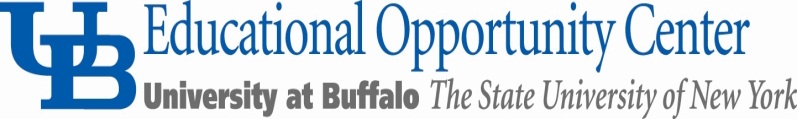 BUSINESS CARD REQUEST FORMPRIOR APPROVAL REQUIRED:		YES	   SUPERVISOR SIGNATURE / DATE : _______________________APPROVAL SIGNATURESAVAILABILITY OF FUNDS		YES	   NO	FUND SOURCE ______________ ACCOUNT # _________________REQUEST APPROVED		YES	   NO	COST $ _________________Date:Requested By: Quantity Requested: Date Submitted: Date Needed By:IF THERE IS NO EXISTING CARD OR CHANGES ARE NEEDED, PLEASE COMPLETE THE INFORMATION BELOW.IF THERE IS NO EXISTING CARD OR CHANGES ARE NEEDED, PLEASE COMPLETE THE INFORMATION BELOW.PLEASE PRINT OR TYPE EXACTLY AS YOU WANT IT TO APPEAR. THE PRINT SHOP WILL USE THEPLEASE PRINT OR TYPE EXACTLY AS YOU WANT IT TO APPEAR. THE PRINT SHOP WILL USE THECURRENT UNIVERSITY LOGO AND MAY CHANGE THE LAYOUT TO FIT THE CARD.CURRENT UNIVERSITY LOGO AND MAY CHANGE THE LAYOUT TO FIT THE CARD.Supervisor Signature & Date:Admin. Services Director Signature & Date:Admin. Services Sr. Staff Asst. Signature & Date:Reason: